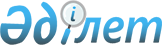 О внесении изменений в решение Уйгурского районного маслихата от 20 декабря 2016 года № 6-10-57 "О бюджете Уйгурского района на 2017-2019 годы"Решение Уйгурского районного маслихата Алматинской области от 7 июня 2017 года № 6-15-95. Зарегистрировано Департаментом юстиции Алматинской области 19 июня 2017 года № 4243
      В соответствии с пунктом 4 статьи 106 Бюджетного кодекса Республики Казахстан от 4 декабря 2008 года, подпунктом 1) пункта 1 статьи 6 Закона Республики Казахстан от 23 января 2001 года "О местном государственном управлении и самоуправлении в Республике Казахстан", Уйгурский районный маслихат РЕШИЛ:
      1. Внести в решение Уйгурского районного маслихата "О бюджете Уйгурского района на 2017-2019 годы" от 20 декабря 2016 года № 6-10-57 (зарегистрирован в Реестре государственной регистрации нормативных правовых актов № 4044, опубликован 12 января 2017 года, 20 января 2017 года, 27 января 2017 года, 30 января 2017 года, 6 февраля 2017 года в газете "Карадала тынысы – Карадала напаси") следующие изменения:
      пункт 1 указанного решения изложить в новой редакции:
      "1. Утвердить районный бюджет на 2017-2019 годы, согласно приложениям 1, 2 и 3 соответственно, в том числе на 2017 год в следующих объемах:
      1) доходы 9021083 тысячи тенге, в том числе:
      налоговые поступления 1607831 тысячи тенге;
      неналоговые поступления 5421 тысячи тенге;
      поступления от продажи основного капитала 34435 тысячи тенге;
      поступления трансфертов 7373396 тысячи тенге, в том числе:
      целевые текущие трансферты 1292711 тысячи тенге;
      целевые трансферты на развитие 2617405 тысячи тенге;
      субвенции 3463280 тысячи тенге;
      2) затраты 9097962 тысячи тенге;
      3) чистое бюджетное кредитование 13621 тысячи тенге, в том числе:
      бюджетные кредиты 34035 тысячи тенге;
      погашение бюджетных кредитов 20414 тысячи тенге;
      4) дефицит (профицит) бюджета (-) 90500 тысячи тенге;
      5) финансирование дефицита (использование профицита) бюджета 90500 тысячи тенге.".
      2. Приложение 1 к указанному решению изложить в новой редакции согласно приложению к настоящему решению.
      3. Контроль за исполнением настоящего решения возложить на постоянную комиссию Уйгурского районного маслихата "По бюджету, социально-экономическому развитию, промышленности, транспорту, строительству, связи, экологии и эффективному использованию природных ресурсов". 
      4. Настоящее решение вводится в действие с 1 января 2017 года. Бюджет Уйгурского района на 2017 год
					© 2012. РГП на ПХВ «Институт законодательства и правовой информации Республики Казахстан» Министерства юстиции Республики Казахстан
				
      Председатель сессии Уйгурского

      районного маслихата 

Е. Ахметов

      Секретарь Уйгурского

      районного маслихата

Н. Есжан
Приложение к решению Уйгурского районного маслихата от "7" июня 2017 года № 6-15-95 "О внесении изменений в решение Уйгурского районного маслихата от 20 декабря 2016 года № 6-10-57 "О бюджете Уйгурского района на 2017-2019 годы" Приложение 1 утвержденное решением районного маслихата от 20 декабря 2016 года №6-10-57 "О бюджете Уйгурского района на 2017-2019 годы"
Категория
Категория
Категория
Категория
Сумма

(тысяч тенге)

 
Класс 
Класс 
Класс 
Сумма

(тысяч тенге)

 
 Подкласс
 Подкласс
Сумма

(тысяч тенге)

 
1
2
3
Наименование
Сумма

(тысяч тенге)

 
I. Доходы
9021083
1
Налоговые поступления
1607831
01
Подоходный налог
59900
2
Индивидуальный подоходный налог
59900
04
Hалоги на собственность
1504883
1
Hалоги на имущество
1407228
3
Земельный налог
3457
4
Hалог на транспортные средства
91200
5
Единый земельный налог
2998
05
Внутренние налоги на товары, работы и услуги
36706
2
Акцизы
4342
3
Поступления за использование природных и других ресурсов
1450
4
Сборы за ведение предпринимательской и профессиональной деятельности
29872
5
Налог на игорный бизнес
1042
1
08
Обязательные платежи, взимаемые за совершение юридически значимых действий и (или) выдачу документов уполномоченными на то государственными органами или должностными лицами
6342
1
Государственная пошлина
6342
2
Неналоговые поступления
5421
01
Доходы от государственной собственности
2139
5
Доходы от аренды имущества, находящегося в государственной собственности
2139
04
Штрафы, пени, санкции, взыскания, налагаемые государственными учреждениями, финансируемыми из государственного бюджета, а также содержащимися и финансируемыми из бюджета (сметы расходов) Национального Банка Республики Казахстан 
0
1
Штрафы, пени, санкции, взыскания, налагаемые государственными учреждениями, финансируемыми из государственного бюджета, а также содержащимися и финансируемыми из бюджета (сметы расходов) Национального Банка Республики Казахстан, за исключением поступлений от организаций нефтяного сектора 
0
06
Прочие неналоговые поступления
3282
1
Прочие неналоговые поступления
3282
3
Поступления от продажи основного капитала
34435
03
Продажа земли и нематериальных активов
34435
1
Продажа земли
34435
4
Поступления трансфертов 
7373396
02
Трансферты из вышестоящих органов государственного управления
7373396
2
Трансферты из областного бюджета
7373396
Функциональная группа
Функциональная группа
Функциональная группа
Функциональная группа
Функциональная группа
 

Сумма

(тысяч

 тенге)

 

 
Функциональная подгруппа
Функциональная подгруппа
Функциональная подгруппа
Функциональная подгруппа
 

Сумма

(тысяч

 тенге)

 

 
Администратор бюджетных программ
Администратор бюджетных программ
Администратор бюджетных программ
 

Сумма

(тысяч

 тенге)

 

 
Программа
Программа
 

Сумма

(тысяч

 тенге)

 

 
Наименование
 

Сумма

(тысяч

 тенге)

 

 
II. Затраты
9097962
01
Государственные услуги общего характера
495336
1
Представительные, исполнительные и другие органы, выполняющие общие функции государственного управления
455539
112
Аппарат маслихата района (города областного значения)
17336
001
Услуги по обеспечению деятельности маслихата района (города областного значения)
17086
003
Капитальные расходы государственного органа
250
122
Аппарат акима района (города областного значения)
162265
001
Услуги по обеспечению деятельности акима района (города областного значения)
81062
003
Капитальные расходы государственного органа
81203
123
Аппарат акима района в городе, города районного значения, поселка, села, сельского округа
275938
001
Услуги по обеспечению деятельности акима района в городе, города районного значения, поселка, села, сельского округа
269278
022
Капитальные расходы государственного органа
6660
2
Финансовая деятельность
22418
452
Отдел финансов района (города областного значения)
22418
001
Услуги по реализации государственной политики в области исполнения бюджета и управления коммунальной собственностью района (города областного значения)
14437
003
Проведение оценки имущества в целях налогообложения
738
010
Приватизация, управление коммунальным имуществом, постприватизационная деятельность и регулирование споров, связанных с этим 
993
018
Капитальные расходы государственного органа 
6250
5
Планирование и статистическая деятельность
17379
453
Отдел экономики и бюджетного планирования района (города областного значения)
17379
001
Услуги по реализации государственной политики в области формирования и развития экономической политики, системы государственного планирования
16136
004
Капитальные расходы государственного органа 
1243
02
Оборона
33890
1
Военные нужды
2841
122
Аппарат акима района (города областного значения)
2841
005
Мероприятия в рамках исполнения всеобщей воинской обязанности
2841
2
Организация работы по чрезвычайным ситуациям
31049
122
Аппарат акима района (города областного значения)
31049
006
Проведение мероприятий за счет чрезвычайного резерва местного исполнительного органа для ликвидации чрезвычайных ситуаций социального, природного и техногенного характера
30000
007
Мероприятия по профилактике и тушению степных пожаров районного (городского) масштаба, а также пожаров в населенных пунктах, в которых не созданы органы государственной противопожарной службы
1049
03
Общественный порядок, безопасность, правовая, судебная, уголовно-исполнительная деятельность
6564
9
Прочие услуги в области общественного порядка и безопасности
6564
485
Отдел пассажирского транспорта и автомобильных дорог района (города областного значения)
6564
021
Обеспечение безопасности дорожного движения в населенных пунктах
6564
04
Образование
4592242
1
Дошкольное воспитание и обучение
389671
464
Отдел образования района (города областного значения)
389671
009
Обеспечение деятельности организаций дошкольного воспитания и обучения
40688
040
Реализация государственного образовательного заказа в дошкольных организациях образования
348983
2
Начальное, основное среднее и общее среднее образование
3686275
123
Аппарат акима района в городе, города районного значения, поселка, села, сельского округа
0
005
Организация бесплатного подвоза учащихся до школы и обратно в сельской местности
0
464
Отдел образования района (города областного значения)
3626026
003
Общеобразовательное обучение
3626026
465
Отдел физической культуры и спорта района (города областного значения)
60249
017
Дополнительное образование для детей и юношества по спорту
60249
9
Прочие услуги в области образования
516296
464
Отдел образования района (города областного значения)
516296
001
Услуги по реализации государственной политики на местном уровне в области образования
15579
004
Информатизация системы образования в государственных учреждениях образования района (города областного значения)
25050
005
Приобретение и доставка учебников, учебно-методических комплексов для государственных учреждений образования района (города областного значения)
109982
012
Капитальные расходы государственного органа 
250
015
Ежемесячная выплата денежных средств опекунам (попечителям) на содержание ребенка-сироты (детей-сирот), и ребенка (детей), оставшегося без попечения родителей
18083
022
Выплата единовременных денежных средств казахстанским гражданам, усыновившим (удочерившим) ребенка (детей)-сироту и ребенка (детей), оставшегося без попечения родителей
0
067
Капитальные расходы подведомственных государственных учреждений и организаций
347352
06
Социальная помощь и социальное обеспечение
515725
1
Социальное обеспечение
129126
451
Отдел занятости и социальных программ района (города областного значения)
128309
005
Государственная адресная социальная помощь
7480
016
Государственные пособия на детей до 18 лет
96173
025
Внедрение обусловленной денежной помощи по проекту "Өрлеу"
24656
464
Отдел образования района (города областного значения)
817
030
Содержание ребенка (детей), переданного патронатным воспитателям
817
2
Социальная помощь
354544
451
Отдел занятости и социальных программ района (города областного значения)
354544
002
Программа занятости
117238
004
Оказание социальной помощи на приобретение топлива специалистам здравоохранения, образования, социального обеспечения, культуры, спорта и ветеринарии в сельской местности в соответствии с законодательством Республики Казахстан
34671
006
Оказание жилищной помощи
55860
007
Социальная помощь отдельным категориям нуждающихся граждан по решениям местных представительных органов
8013
010
Материальное обеспечение детей-инвалидов, воспитывающихся и обучающихся на дому
6535
014
Оказание социальной помощи нуждающимся гражданам на дому
61138
017
Обеспечение нуждающихся инвалидов обязательными гигиеническими средствами и предоставление услуг специалистами жестового языка, индивидуальными помощниками в соответствии с индивидуальной программой реабилитации инвалида
40407
023
Обеспечение деятельности центров занятости населения
30682
9
Прочие услуги в области социальной помощи и социального обеспечения
32055
451
Отдел занятости и социальных программ района (города областного значения)
31925
001
Услуги по реализации государственной политики на местном уровне в области обеспечения занятости и реализации социальных программ для населения
24674
011
Оплата услуг по зачислению, выплате и доставке пособий и других социальных выплат
3328
021
Капитальные расходы государственного органа 
250
050
Реализация Плана мероприятий по обеспечению прав и улучшению качества жизни инвалидов
3673
485
Отдел пассажирского транспорта и автомобильных дорог района (города областного значения)
130
050
Реализация Плана мероприятий по обеспечению прав и улучшению качества жизни инвалидов в Республике Казахстан на 2012 – 2018 годы
130
07
Жилищно-коммунальное хозяйство
2632238
1
Жилищное хозяйство
1921860
487
Отдел жилищно-коммунального хозяйства и жилищной инспекции района (города областного значения)
11084
001
Услуги по реализации государственной политики на местном уровне в области жилищно-коммунального хозяйства и жилищного фонда
10834
003
Капитальные расходы государственного органа 
250
005
Организация сохранения государственного жилищного фонда
0
006
Обеспечение жильем отдельных категорий граждан
0
041
Ремонт и благоустройство объектов в рамках развития городов и сельских населенных пунктов по Дорожной карте занятости 2020
0
467
Отдел строительства района (города областного значения)
1910776
003
Проектирование и (или) строительство, реконструкция жилья коммунального жилищного фонда
86439
004
Проектирование, развитие и (или) обустройство инженерно-коммуникационной инфраструктуры
1824337
2
Коммунальное хозяйство
690378
487
Отдел жилищно-коммунального хозяйства и жилищной инспекции района (города областного значения)
690378
016
Функционирование системы водоснабжения и водоотведения
4000
029
Развитие системы водоснабжения и водоотведения
686378
3
Благоустройство населенных пунктов
20000
123
Аппарат акима района в городе, города районного значения, поселка, села, сельского округа
20000
008
Освещение улиц населенных пунктов
20000
009
Обеспечение санитарии населенных пунктов
0
011
Благоустройство и озеленение населенных пунктов
0
08
Культура, спорт, туризм и информационное пространство
195405
1
Деятельность в области культуры
103229
455
Отдел культуры и развития языков района (города областного значения)
103229
003
Поддержка культурно-досуговой работы
103229
2
Спорт
10583
465
Отдел физической культуры и спорта района (города областного значения)
10583
001
Услуги по реализации государственной политики на местном уровне в сфере физической культуры и спорта
6713
004
Капитальные расходы государственного органа 
250
005
Развитие массового спорта и национальных видов спорта
0
006
Проведение спортивных соревнований на районном (города областного значения) уровне
333
007
Подготовка и участие членов сборных команд района (города областного значения) по различным видам спорта на областных спортивных соревнованиях
3287
032
Капитальные расходы подведомственных государственных учреждений и организаций
0
3
Информационное пространство
57028
455
Отдел культуры и развития языков района (города областного значения)
47800
006
Функционирование районных (городских) библиотек
46964
007
Развитие государственного языка и других языков народа Казахстана
836
456
Отдел внутренней политики района (города областного значения)
9228
002
Услуги по проведению государственной информационной политики
9228
9
Прочие услуги по организации культуры, спорта, туризма и информационного пространства
24565
455
Отдел культуры и развития языков района (города областного значения)
6307
001
Услуги по реализации государственной политики на местном уровне в области развития языков и культуры
6057
010
Капитальные расходы государственного органа 
250
032
Капитальные расходы подведомственных государственных учреждений и организаций
0
456
Отдел внутренней политики района (города областного значения)
18258
001
Услуги по реализации государственной политики на местном уровне в области информации, укрепления государственности и формирования социального оптимизма граждан
18008
006
Капитальные расходы государственного органа 
250
10
Сельское, водное, лесное, рыбное хозяйство, особо охраняемые природные территории, охрана окружающей среды и животного мира, земельные отношения
217435
1
Сельское хозяйство
184454
462
Отдел сельского хозяйства района (города областного значения)
18315
001
Услуги по реализации государственной политики на местном уровне в сфере сельского хозяйства
18065
006
Капитальные расходы государственного органа 
250
473
Отдел ветеринарии района (города областного значения)
166139
001
Услуги по реализации государственной политики на местном уровне в сфере ветеринарии
11866
003
Капитальные расходы государственного органа 
250
005
Обеспечение функционирования скотомогильников (биотермических ям) 
2122
006
Организация санитарного убоя больных животных
967
007
Организация отлова и уничтожения бродячих собак и кошек
3000
008
Возмещение владельцам стоимости изымаемых и уничтожаемых больных животных, продуктов и сырья животного происхождения
6445
009
Проведение ветеринарных мероприятий по энзоотическим болезням животных
604
010
Проведение мероприятий по идентификации сельскохозяйственных животных
3668
011
Проведение противоэпизоотических мероприятий
137217
6
Земельное отношение
18803
463
Отдел земельных отношений района (города областного значения)
18803
001
Услуги по реализации государственной политики в области регулирования земельных отношений на территории района (города областного значения)
10568
006
Землеустройство, проводимое при установлении границ районов, городов областного значения, районного значения, сельских округов, поселков, сел
1985
007
Капитальные расходы государственного органа 
6250
9
Прочие услуги в области сельского, водного, лесного, рыбного хозяйства, охраны окружающей среды и земельных отношений
14178
453
Отдел экономики и бюджетного планирования района (города областного значения)
14178
099
Реализация мер по оказанию социальной поддержки специалистов
14178
11
Промышленность, архитектурная, градостроительная и строительная деятельность
22715
2
Архитектурная, градостроительная и строительная деятельность
22715
467
Отдел строительства района (города областного значения)
13950
001
Услуги по реализации государственной политики на местном уровне в области строительства
7700
017
Капитальные расходы государственного органа 
6250
468
Отдел архитектуры и градостроительства района (города областного значения)
8765
001
Услуги по реализации государственной политики в области архитектуры и градостроительства на местном уровне 
8515
004
Капитальные расходы государственного органа 
250
12
Транспорт и коммуникации
213568
1
Автомобильный транспорт
206166
485
Отдел пассажирского транспорта и автомобильных дорог района (города областного значения
206166
023
Обеспечение функционирования автомобильных дорог
19321
045
Капитальный и средний ремонт автомобильных дорог районного значения и улиц населенных пунктов
186845
9
Прочие услуги в сфере транспорта и коммуникаций
7402
485
Отдел пассажирского транспорта и автомобильных дорог района (города областного значения)
7402
001
Услуги по реализации государственной политики на местном уровне в области пассажирского транспорта и автомобильных дорог 
7152
003
Капитальные расходы государственного органа 
250
13
Прочие
70573
3
Поддержка предпринимательской деятельности и защита конкуренции
9637
469
Отдел предпринимательства района (города областного значения)
9637
001
Услуги по реализации государственной политики на местном уровне в области развития предпринимательства и промышленности 
7187
003
Поддержка предпринимательской деятельности
2200
004
Капитальные расходы государственного органа 
250
9
Прочие
60936
123
Аппарат акима района в городе, города районного значения, поселка, села, сельского округа
55169
040
Реализация мер по содействию экономическому развитию регионов в рамках Программы "Развитие регионов" 
55169
452
Отдел финансов района (города областного значения)
5767
012
Резерв местного исполнительного органа района (города областного значения) 
5767
14
Обслуживание долга
1
452
Отдел финансов района (города областного значения)
1
013
Обслуживание долга местных исполнительных органов по выплате вознаграждений и иных платежей по займам из областного бюджета
1
15
Трансферты
102270
1
Трансферты
102270
452
Отдел финансов района (города областного значения)
102270
006
Возврат неиспользованных (недоиспользованных) целевых трансфертов
9 008 
016
Возврат, использованных не по целевому назначению целевых трансфертов
0 
051
Трансферты органам местного самоуправления
89050
054
Возврат сумм неиспользованных (недоиспользованных) целевых трансфертов, выделенных из республиканского бюджета за счет целевого трансферта из Национального фонда Республики Казахстан
4212
III.Чистое бюджетное кредитование
13621
Бюджетные кредиты
34035
10
Сельское, водное, лесное, рыбное хозяйство, особо охраняемые природные территории, охрана окружающей среды и животного мира, земельные отношения
34035
9
Прочие услуги в области сельского, водного, лесного, рыбного хозяйства, охраны окружающей среды и земельных отношений
34035
453
Отдел экономики и бюджетного планирования района (города областного значения)
34035
006
Бюджетные кредиты для реализации мер социальной поддержки специалистов
34035
Категория
Категория
Категория
Категория
Сумма (тысяч тенге)
Класс
Класс
Класс
Сумма (тысяч тенге)
Подкласс
Подкласс
Сумма (тысяч тенге)
Наименование
Сумма (тысяч тенге)
5
Погашение бюджетных кредитов
20414
01
Погашение бюджетных кредитов
20414
1
Погашение бюджетных кредитов, выданных из государственного бюджета
20414
13
Погашение бюджетных кредитов, выданных из местного бюджета физическим лицам
20414
Категория
Категория
Категория
Категория
Сумма (тысяч тенге)
Класс
Класс
Класс
Сумма (тысяч тенге)
Подкласс
Подкласс
Сумма (тысяч тенге)
Наименование
Сумма (тысяч тенге)
V. Дефицит (профицит) бюджета
-90500
VI. Финансирование дефицита (использование профицита) бюджета
90500
7
Поступления займов
34035
01
Внутренние государственные займы
34035
2
Договоры займа
34035
03
Займы, получаемые местным исполнительным органом района (города областного значения)
34035
8
Используемые остатки бюджетных средств
76879
01
Остатки бюджетных средств
76879
1
Свободные остатки бюджетных средств
76879
01
Свободные остатки бюджетных средств
76879
Функциональная группа
Функциональная группа
Функциональная группа
Функциональная группа
Функциональная группа
Сумма (тысяч тенге)
Функциональная подгруппа
Функциональная подгруппа
Функциональная подгруппа
Функциональная подгруппа
Сумма (тысяч тенге)
Администратор бюджетных программ
Администратор бюджетных программ
Администратор бюджетных программ
Сумма (тысяч тенге)
Программа
Программа
Сумма (тысяч тенге)
Наименование
Сумма (тысяч тенге)
16
Погашение займов
20415
1
Погашение займов
20415
452
Отдел финансов района (города областного значения)
20415
008
Погашение долга местного исполнительного органа перед вышестоящим бюджетом
20415